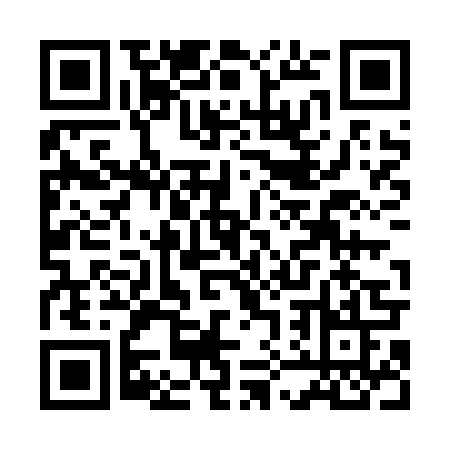 Ramadan times for Szklarska Poreba, PolandMon 11 Mar 2024 - Wed 10 Apr 2024High Latitude Method: Angle Based RulePrayer Calculation Method: Muslim World LeagueAsar Calculation Method: HanafiPrayer times provided by https://www.salahtimes.comDateDayFajrSuhurSunriseDhuhrAsrIftarMaghribIsha11Mon4:304:306:2012:084:025:575:577:4012Tue4:284:286:1812:084:035:585:587:4213Wed4:254:256:1512:074:056:006:007:4414Thu4:234:236:1312:074:066:026:027:4615Fri4:204:206:1112:074:076:036:037:4716Sat4:184:186:0912:064:096:056:057:4917Sun4:164:166:0712:064:106:076:077:5118Mon4:134:136:0412:064:116:086:087:5319Tue4:114:116:0212:064:136:106:107:5520Wed4:084:086:0012:054:146:126:127:5721Thu4:064:065:5812:054:156:136:137:5922Fri4:034:035:5512:054:176:156:158:0123Sat4:004:005:5312:044:186:166:168:0224Sun3:583:585:5112:044:196:186:188:0425Mon3:553:555:4912:044:206:206:208:0626Tue3:533:535:4612:034:226:216:218:0827Wed3:503:505:4412:034:236:236:238:1028Thu3:473:475:4212:034:246:256:258:1229Fri3:453:455:4012:034:256:266:268:1430Sat3:423:425:3812:024:276:286:288:1631Sun4:394:396:351:025:287:307:309:191Mon4:374:376:331:025:297:317:319:212Tue4:344:346:311:015:307:337:339:233Wed4:314:316:291:015:317:347:349:254Thu4:284:286:261:015:337:367:369:275Fri4:254:256:241:005:347:387:389:296Sat4:234:236:221:005:357:397:399:317Sun4:204:206:201:005:367:417:419:348Mon4:174:176:181:005:377:437:439:369Tue4:144:146:1612:595:387:447:449:3810Wed4:114:116:1312:595:397:467:469:40